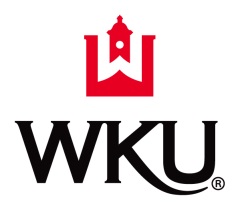 Department of Social WorkBSWWorksite Placement Request and EvaluationStudent Name:					Starting Semester		Student WKU ID#Agency: Address, City, Zip: Agency Contact Person: 						Title: Employment Supervisor: 						Telephone: BSW Field Instructor: 						Credentials: Field Instructor email: Student InformationCurrent Job Title:  						 (Attach current Job Description)Length of time in current postion:Describe the nature of your agency, the different types of constituents served, the problems they present and services provided.Each semester’s worksite placement must provide a different learning experience. For each semester, please specify a minimum of three ways in which your practicum responsibilites will differ from those of your regular job for each semester. Please mention any projects to be implemented and/or assignments that differ from those of your “regular” position.BSW – Semester One1 	23BSW- Semester Two123There must be reassigned time to undertake tasks that are not part of your regular job.  Please indicate times of the week you will be in practicum status and which times you will be in employee status. Please indicate the number of hours per week that you will be paid.  What are your total practicum hours per week, both paid and unpaid?Please note: An application for worksite field placement does not guarantee such placement. Students, in conjunction with agency administration and the Field Director, must demonstrate that such a placement will satisfy the student’s educational needs.I have reviewed the worksite practicum proposal and I am in agreement with this proposal.Student Signature: __________________________________ Date: _________________Employment Supervisor: _____________________________ Date: _________________Field Instructor: ____________________________________ Date: _________________